Приложение  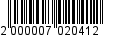 УТВЕРЖДЕНОпостановлениемадминистрации от ___________ № ________Положениео порядке назначения и выплаты стипендии главы администрации Всеволожского муниципального района Ленинградской области по физической культуре и спорту спортсменам, входящим в состав сборных команд Российской Федерации от Ленинградской области по видам спорта, включенным в программу Олимпийских игр и Паралимпийских игр, призерам официальных всероссийских и международных соревнований 
и их тренерам1.	Настоящее Положение определяет порядок назначения и выплаты стипендии спортсменам Всеволожского муниципального района, входящим 
в состав сборных команд Российской Федерации от Ленинградской области по видам спорта, включенным в программу Олимпийских игр и Паралимпийских игр, призерам официальных Всероссийских и международных соревнований и их тренерам (далее - Стипендия).2.	Стипендия назначается в качестве меры социальной поддержки спортсменам и их тренерам, стимулирования достижения высоких спортивных результатов, развития массового и детско-юношеского спорта на территории Всеволожского муниципального района, совершенствования работы со спортсменами и тренерами.3.	Стипендия назначается постановлением администрации Всеволожского муниципального района  Ленинградской области ежегодно не позднее 15 февраля года, следующего за отчетным и выплачивается в течение одного календарного года - с 01 января по 31 декабря.В случае, если до указанных в настоящем пункте сроков списки кандидатов в спортивные сборные команды Российской Федерации от Ленинградской области по отдельным видам спорта не утверждены, стипендия назначается 
с 01 числа месяца, следующего за датой утверждения Министерством спорта Российской Федерации списков кандидатов в спортивные сборные команды Российской Федерации по этим видам спорта.3.1. Стипендия, назначенная по итогам отчетного года, должна быть выплачена в полном объеме до 31 декабря текущего года.4.	Финансирование расходов на выплату Стипендий осуществляется за счет средств, предусмотренных в бюджете Всеволожского муниципального района Ленинградской области на текущий финансовый год.5. В целях отбора кандидатов на получение Стипендий из числа лиц, указанных в пункте 1 настоящего Положения (далее - Кандидаты), образуется комиссия администрации Всеволожского муниципального районаЛенинградской области (далее - Комиссия).Положение о Комиссии и ее состав утверждаются распоряжением администрации Всеволожского муниципального района. 6.	Состав Комиссии формируется из представителей администрации Всеволожского муниципального района, подведомственных учреждений администрации Всеволожского муниципального района, представителей общественных организаций, осуществляющих деятельность в сфере физической культуры и спорта на территории района, совета депутатов Всеволожского муниципального района Ленинградской области.7.	Документы, необходимые для получения Стипендии, представляются в Комиссию Кандидатами или муниципальными учреждениями, осуществляющими деятельность в сфере физической культуры и спорта на территории района (далее - Организация) до 31 января года, следующего за отчетным;	Перечень документов для Кандидата - тренера:Заявление.Список членов сборной команды России по виду спорта, утвержденный Министерством спорта Российской Федерации.Приказ учреждения на тренера о достигнутых показателях его деятельности по критериям отбора на получение стипендии согласно приложению № 2 к настоящему Положению.Перечень документов для Кандидата - спортсмена:1)	Заявление.2)	Представление на спортсмена, оформленное Организацией.3)	Положение о соревновании, в котором принимал участие Кандидат.4)	Выписка из судейских протоколов по итогам соревнований, заверенная организацией или федерацией по виду спорта, проводящей соревнования.5)	Список членов сборной команды России по виду спорта, утвержденный Министерством спорта Российской Федерации.8.	На основании представленных и полученных документов в соответствии 
с критериями отбора спортсменов, согласно приложению № 1 к Положению, 
и тренеров, согласно приложению № 2 к Положению, Комиссия утверждает список Кандидатов на получение Стипендий в виде протокола заседания Комиссии, подписываемого председателем Комиссии.9.	Список кандидатов на получение Стипендий, принятый на заседании Комиссии, утверждается распоряжением администрации Всеволожского муниципального района. 10.	Назначение Стипендий тренерам осуществляется в размере 15 000 рублей, независимо от количества подготовленных ими спортсменов.11.	Стипендии перечисляются не позднее 10-го числа месяца, следующего за текущим, на расчетный счет получателя Стипендии, открытый 
в кредитной организации (банке).12.	В случае, если спортсмен, получающий Стипендию, исключен из списка кандидатов в спортивные сборные команды Российской Федерации, он и его тренер лишаются права на получение Стипендии. Выплата Стипендии такому спортсмену и тренеру на основании решения Комиссии прекращается с месяца, следующего за месяцем, в котором было принято решение 
о прекращении выплаты._____________Приложение 1                                                                                             к ПоложениюКритерии отбора спортсменов на получение стипендии_____________Приложение 2к ПоложениюКритерии отбора тренеров на получение стипендии_____________№п/пСодержание.Основной состав (чел. баллы)Резервный состав(чел. баллы)Призерсоревно-ваний (место/ баллы)Участник соревно-ваний(место/ баллы)1.Сборные команды Российской Федерации по Олимпийским 
и Паралимпийским видам спорта1552.Соревнования по Олимпийским и Паралимпийским видам спорта: Соревнования по Олимпийским и Паралимпийским видам спорта: Соревнования по Олимпийским и Паралимпийским видам спорта: Соревнования по Олимпийским и Паралимпийским видам спорта: Соревнования по Олимпийским и Паралимпийским видам спорта: 2.1Первенство России202.2Чемпионат России, Кубок России (финал)822.3Чемпионат, Первенство Европы1042.4Кубок Мира, КубокЕвропы (финал)1262.5Чемпионат Мира1582.6Олимпийские Игры20102.7Паралимпийские Игры20102.8Всероссийская спартакиада среди сильнейших спортсменов, Спартакиада учащихся России, Спартакиада молодежи России, Первенство, Кубок, Чемпионат Северо-Западного Федерального округа10№п/пСодержаниеЕдиница измерения(чел/баллы)1.Сохранность контингента 
(численность занимающихся у тренера)Количество спортсменов1 чел. – 2 балла2.Подготовка кадрового резерва спортсменов сборных команд России за 3-х летний период. Количество спортсменов1 чел.- 1 балл3.Кол-во занимающихся на должности «Спортсмен», «спортсмен-инструктор», «спортсмен-ведущий»Количество спортсменов1 чел.- 1 балл4.Зачисление спортсмена в основной состав сборной команды РоссииКоличество спортсменов1 чел. – 5 баллов5.Зачисление спортсмена в резервный состав сборной команды РоссииКоличество спортсменов1 чел. – 2 баллов